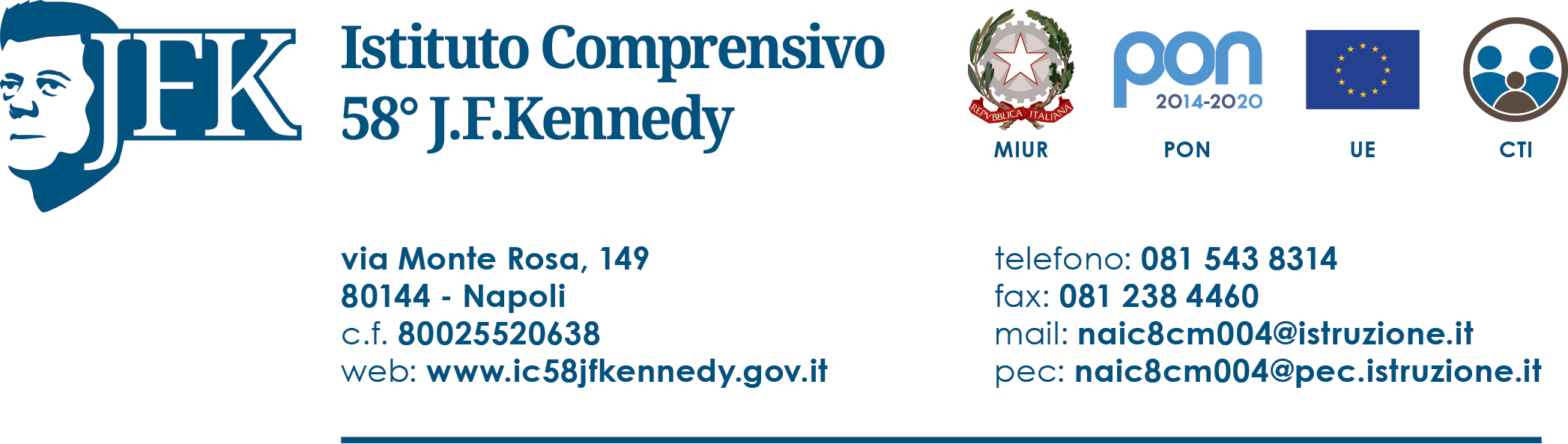 PROGETTOEXTRACURRICOLARE A.S. 2023/24                           DATA                                                                                                       IL REFERENTETitolo del Progetto:  Priorità del PTOF 2022/25 a cui si riferisce:REFERENTE…………………………………………………………………PLESSO………………………………………………………………………..SCUOLA DELL’INFANZIASCUOLA PRIMARIASCUOLA SECONDARIADocenti di classe/sez.: …………………..Docenti di sostegno:………………………………………………………………………………………………………………DESTINATARI:………………………………………………………………………………………………………………………………………………TEMPI DI REALIZZAZIONE N° ORE intero progetto………..N° ORE per singolo docente……………..DESCRIZIONE SINTETICA DELLA PROPOSTA PROGETTUALE:DESCRIZIONE DELLE ATTIVITÀ DI PROGETTO:EVENTUALI COLLEGAMENTI CON ALTRI PROGETTI ANALOGHI PER FINALITÀ, OBIETTIVI STRATEGIE METODOLOGICHE, MEZZI, STRUMENTI E TEMPI DI REALIZZAZIONE: STRATEGIE METODOLOGICHE: SPAZI:MEZZI E STRUMENTI:MODALITÀ DI VALUTAZIONE;MODALITÀ’ DI DOCUMENTAZIONE, VALUTAZIONE E COMUNICAZIONE DEI RISULTATI FINALI DEL PROGETTO:RISORSE UMANE E N. DI ORE PRO CAPITE 